If you feel you received this message in error or wish to be removed from this list, Click Here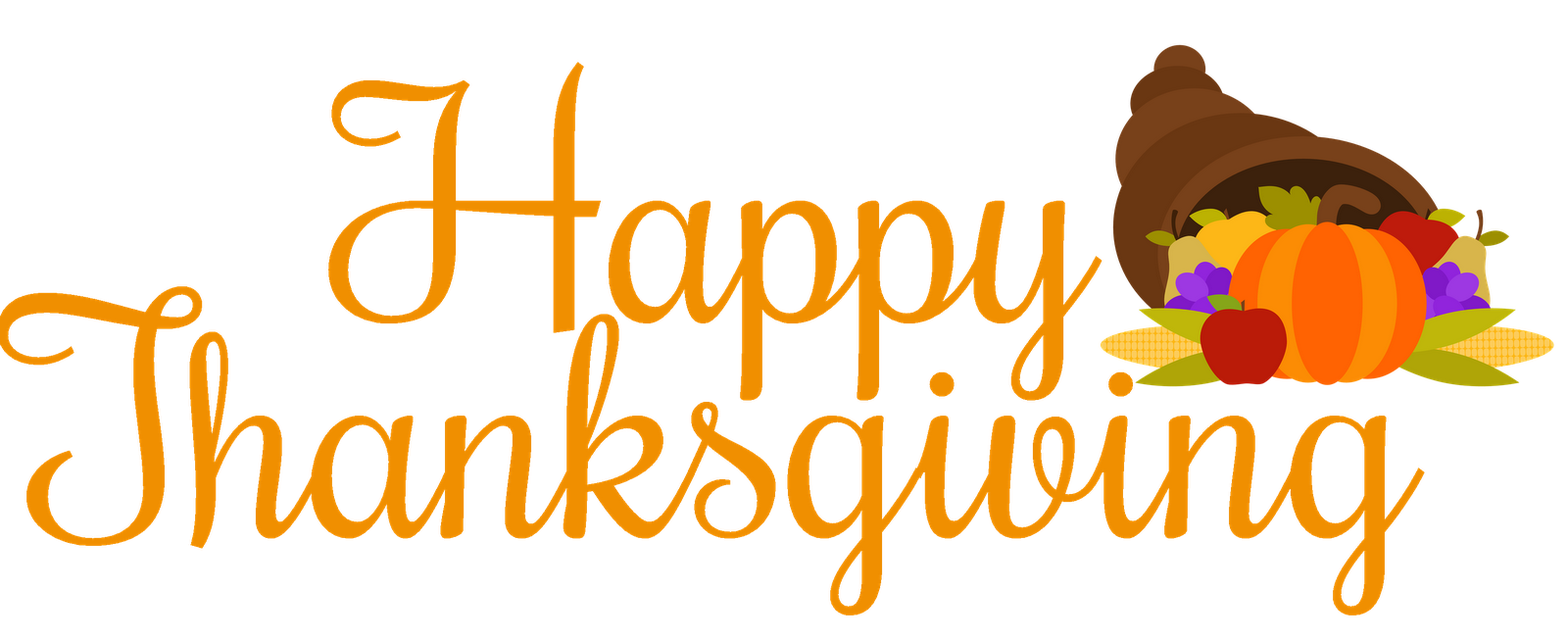 We at City Plumbing, Heating & Electric want to wish each and every one of you a Happy Thanksgiving!  We are especially thankful for our loyal customers.  It’s because of people like you that we’re in business.  We look forward to serving you again in the future.